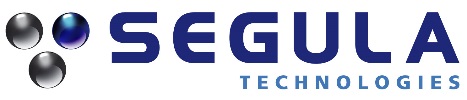 communique de presseAvec l’acquisition d’Ultragen CiacTech, Segula Technologies renforce sa présence en Amérique du NordParis, le 3 septembre 2018 – SEGULA Technologies, groupe d’ingénierie mondial, annonce avoir procédé à l’acquisition d’Ultragen CiacTech, société d’ingénierie canadienne spécialisée en mécanique, instrumentation, automatisation & contrôle.La société intervient dans 3 secteurs principaux : Automobile et Véhicules industriels : Ingénierie mécanique et électrique Gestion de projet, qualité et développement produitsConception de bâtiments industriels Aéronautique Conception d’outillages et travaux pour essais moteurConception et travaux sur trains d’atterrissageSystèmes embarqués pour satellitesOutillages et machinesInstrumentationProjets pneumatiques & hydrauliquesConception mécanique sur CATIA V5Laurent Germain, Directeur Général de Segula Technologies, declare : « La conjugaison des compétences de Segula Technologies et du savoir-faire d’Ultragen CiacTech nous permettra d’apporter des réponses complètes et de renforcer nos relations avec les leaders industriels présents en Amérique du Nord. L’expertise des équipes sera notre fer de lance pour poursuivre notre croissance dans la région.”  Au Canada, Segula Technologies accompagne les grands acteurs des secteurs Automobile, Aéronautique, Ferroviaire, Energie et Naval.A propos de SEGULA TechnologiesSEGULA Technologies est un groupe d’ingénierie présent mondialement, au service de la compétitivité de tous les grands secteurs industriels : automobile, aéronautique, énergie,  ferroviaire, naval, pharmacie et pétrochimie. Présent dans 28 pays,  fort de ses 140 implantations dans le monde, le Groupe privilégie une relation de proximité avec ses clients  grâce aux compétences de ses 11 000 collaborateurs. Ingénieriste de premier plan plaçant l’innovation au cœur de sa stratégie, SEGULA Technologies mène des projets d’envergure, allant des études jusqu’à l’industrialisation et la production.Pour plus d’informations : www.segulatechnologies.com. Suivez SEGULA Technologies sur Twitter, Facebook et LinkedIn.Contact PresseCaroline Ponsi Khider – Directrice de la Communication  Caroline.ponsikhider@segula.fr+33 (0)1 41 39 45 23